双机热备解决方案双机热备需求随着信息化建设的不断推进，企业的信息化已经非常普遍，各个企事业单位的活动越来越多的依赖于其关键的业务信息系统，这些业务信息系统对整个机构的运营和发展起着至关重要的作用。如果一些关键应用一旦发生宕机故障或应用停机，将给企业带来巨大的经济损失，并且由于业务的不可用而影响了企业的信誉，致使客户对企业失去信任，所造成的危害是致命的。目前，市场上提供多种高可用性解决的软件解决方案。主要分为双机和多机的解决方案，主要原理是在提供硬件冗余的系统基础之上，运行高可靠性软件而构成。高可用性软件自动检测服务的运行状态，一旦服务在主机上出现故障，高可用性软件将自动地把服务转到另一台服务器上，从而让服务持续可用。对系统应用状态的监控和服务故障的恢复，由高可用软件自动完成，减少了人员的负担。易腾数信的双机热备方案双机热备解决方案是性价比非常高的解决方案，也是目前市场采用比较多和认可的解决方案，也是客户经常讲的双机热备解决方案。其主要硬件拓扑结构如下图：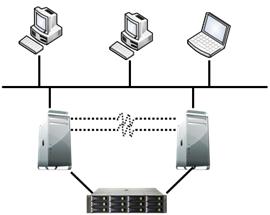 易腾数信公司的双机热备软件为此提供了一套完美的解决方案。EterneCluster-DN软件通过两台服务器间心跳连线感知对方的工作状态，及时有效的了解服务器现实状况并能将故障机的工作以最快的速度切换至备用服务器上运行，保证了数据和业务的连续性，也同时保证了客户们的最根本利益，为用户节省大量的开支。EterneCluster-DN的规格：   支持的操作系统：×  Windows系列和Linux系列。   适应的应用：×  支持支持主流数据库，譬如：MSSQL，Oracle，Ｓybase等。×  支持服务器：NFS、Samba等。×  Web服务：IIS，Apache等。×  第三方自定义的服务。   支持的存储架构×  支持DAS，NAS和SAN存储架构。   支持的服务器×  为所有Intel架构的服务器。   双机热备模式×  主/从模式，主/主模式。   节点扩容性×  缴纳一定升级费用，可以升级到EterneCulster-MN版本，进行动态的增加节点或减少节点。   主要的功能如下×   能监测服务器和存储设备的可用性×   支持单故障应用程序切换和服务器切换×   能对故障进行监测、报警和恢复